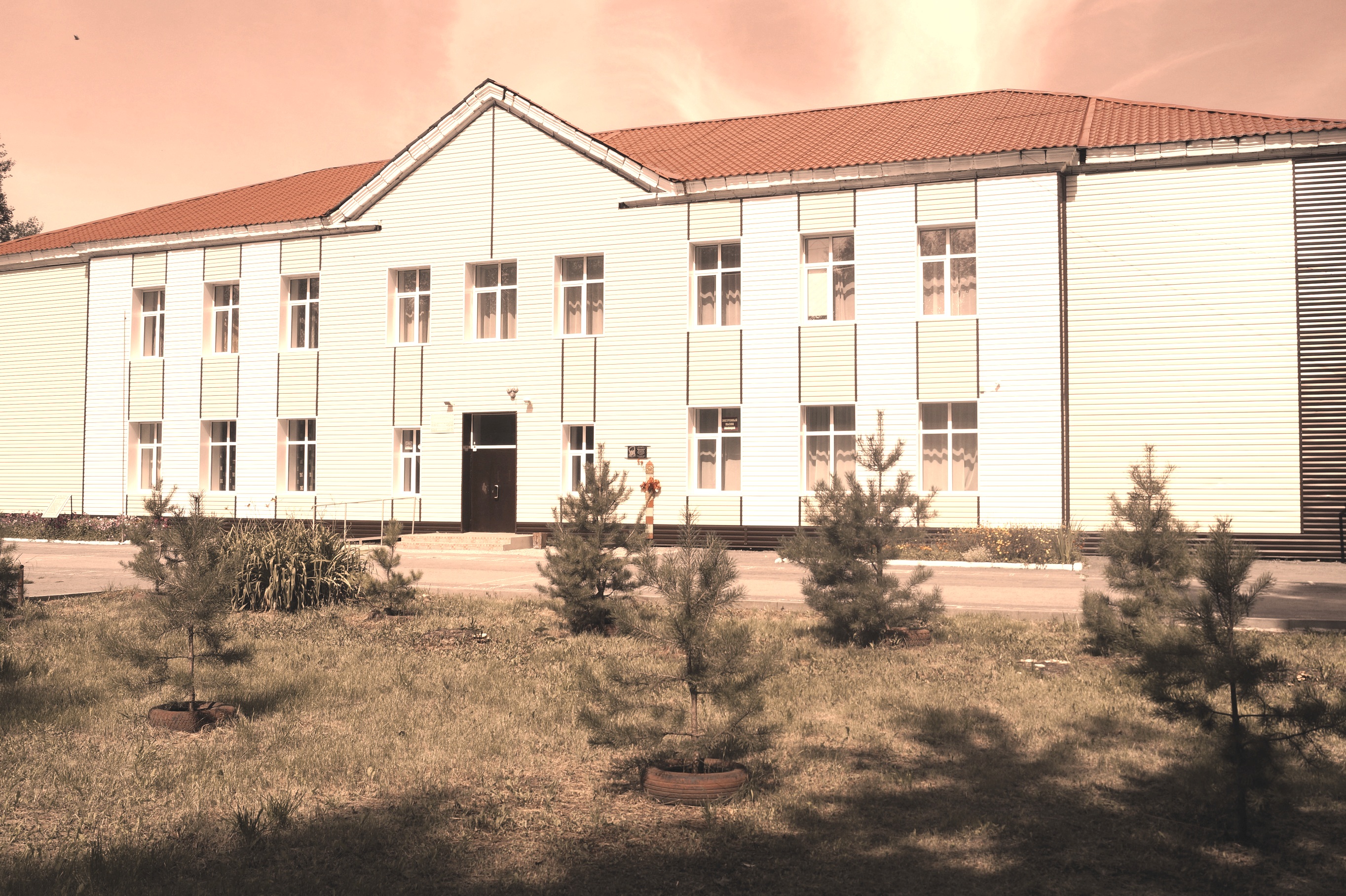 ОТЧЁТ О РЕЗУЛЬТАТАХ САМООБСЛЕДОВАНИЯмуниципального казённого общеобразовательного учреждения Куйбышевского района «Средняя общеобразовательная школа №4» (МКОУ СОШ №4)за 2019 год2020 годмуниципальное казённое общеобразовательное учреждение Куйбышевского района«Средняя общеобразовательная школа № 4»(МКОУ СОШ № 4)Отчёт о результатах самообследования МКОУ СОШ № 4 за 2019 годСодержаниеВведениеОбобщённые результаты самообследованияНаправления анализаОценка образовательной деятельностиРаспределение обучающихся по программам общего образования в 2015-2018 гг.Образовательные результатыОбразовательные результаты выпускников 9 классов в 2016-2019 гг.Подготовка и проведение государственной итоговой аттестации выпускников 9-х классов МКОУ СОШ № 4 в 2018 году осуществлялась в установленные Министерством образования, науки РФ сроки и в соответствии с нормами и правилами, установленными законодательством РФ.В соответствии с утвержденным планом по подготовке к ГИА учащихся МКОУ СОШ № 4, подготовка выпускников велась по различным направлениям: информационно-разъяснительная работа с педагогами, родителями и детьми в соответствии с утвержденным Порядком организации и проведения ГИА по программам основного общего образования;контроль своевременного оформления документации  для обеспечения возможности прохождения ГИА;организация подготовки учащихся по выбранным предметам с учетом дифференцированного подхода и формирования групп разного уровня подготовки по математике и русскому языку; консультации по порядку оформления бланков;организация психологической готовности родителей и выпускников к прохождению ГИА;обеспечение соблюдения порядка и процедуры  проведения ГИА, ознакомление родителей, детей и педагогических работников, привлеченных к проведению ГИА с административной ответственностью за нарушение установленных правил.Из 32 обучающихся  9 класса, к ГИА были допущены все 100%,  сроки ее прохождения определены для всех выпускников в основной период.Несмотря на повышение среднего балла по основным предметам в сравнении с предыдущим годом, стоит сказать о наличии обучающихся, не справившихся с экзаменом по предмету «математика». Несмотря на наличие дифференцированного подхода к подготовке обучающихся в экзамену, созданию групп с разным уровнем имеющихся знаний, помимо потребности в переоценке объективности оценивания, выявлены также факторы, поспособствовавшие получению неудовлетворительных результатов, а именно отказ от посещения консультаций и дополнительных занятий как детьми, так и родителями, несмотря на возможность коррекции имеющихся трудностей именно на этих занятиях; обостряющиеся в период подготовки к ГИА детско-родительские отношения в семье; крайне низкая заинтересованность обучающихся в получении дальнейшей профессии. Получение аттестата об основном общем образовании  с  2016-2017 учебного года стало возможным только при успешной сдаче ГИА по 4 предметам: двум обязательным  (математика и русский язык) и двум по выбору из предложенного списка. Кроме того, обязательным допуском к ГИА стало успешное прохождение устного собеседования. Результаты экзаменов также учитывались при выставлении отметки в аттестат.В прошедшем учебном году выбор обучающихся, исходя из опроса, распределился в соответствии с личностью педагога и выбором большинства  класса (биология, география), низким проходным баллом по предмету «информатика», а также потребностью предмета «обществознание» при поступлении в ВУЗ и выбором одноклассников.Из 32 выпускников текущего года успешно справились со всеми выбранными экзаменами 29, что составило 92%, без учета выпускников прошлых лет. Они успешно справились с ГИА и получили аттестаты об основном общем образовании. Трое обучающихся, не получивших аттестаты, не справились с математикой и предметами по выбору, в том числе 1 обучающийся не сдал все 4 предмета. Данные выпускники продолжили обучение по программе основного общего образования в разных формах.В 2018-2019 учебном году на уровне среднего общего образования обучалось 16 человек. В текущем учебном году  был принят новый Порядок организации и проведения ГИА для программ основного и среднего общего образования, на основании  которого для получения аттестата о среднем общем образовании выпускнику необходимо было получить допуск, успешно написав итоговое сочинение, а также получить удовлетворительные результаты по двум обязательным предметам: математика (в текущем учебном году предоставлялась возможность пройти только один уровень экзамена), русский язык. Средние баллы ЕГЭ по обязательным предметам в 2016-2019 гг.При сравнении отклонения от среднего показателя по области, можно сделать вывод об улучшении результативности. Это связано с тем, что для обучения в 11 классе остаются выпускники, ориентированные на получение высшего образования,  кроме того, за последние два года сокращается численность предметов по выбору, в связи с чем появляется возможность более качественной подготовки к основным предметам.Основными задачами при подготовке к ГИА являются:Обеспечение своевременной информационно-разъяснительной работы по условиям допуска к ГИА, получения аттестата, возможностей подготовки к экзаменам и т.д.Повышения объективности оценивания результатов обучающихся для формирования верных представлений об уровне своей подготовки обучающимися;Обеспечение возможностей оказания дополнительной консультационной работы в рамках сдаваемых предметов для актуализации имеющихся знаний и устранения пробелов;Обеспечение работы социального педагога с семьей выпускника для оперативного контроля посещаемости, успеваемости; привлечение иных служб профилактики для обеспечения реализации прав на получение основного общего образования;Психолого-педагогическое сопровождение обучающихся и консультативная помощь родителям в период подготовки к ГИА;Совершенствование системы отслеживания результатов и проведения анализа пробных работ для выявления трудностей конкретного обучающегося и выявления необходимой методической работы педагога.Кадровое обеспечение образовательного процессаВ текущем году образовательный процесс осуществляют 35 педагогических работников .Из них:3 – административные работники;3 – учебно-вспомогательный персонал;3 – воспитатели;4-воспитатели дошкольных групп;22  - учителя-предметники. На начало 2019-2020 учебного года были приняты новые педагогические работники: учитель истории, учитель химии (по совместительству), педагог-библиотекарь. Из декретного отпуска вышли педагог-психолог, учитель начальных классов. Стоит отметить также работу по своевременному прохождению курсовой подготовки педагогов. Так, на декабрь 2019 года, всеми педагогическими работниками были пройдены повышения квалификации различной направленности, при этом 94% прошли курсы по методологии и реализации ФГОС, на 25% в сравнении с прошлым годом повышен процент педагогических работников, обученных особенностям работы с детьми ОВЗ и составляет 85%, 77% прошли курсы по оказанию первой медицинской помощи. Продолжается работа по достижению всеобщего охвата прохождением курсовой подготовки по ИКТ и работе с одаренными детьми.Инфраструктура общеобразовательной организацииВ распоряжении школьников находится библиотека и компьютерный класс. Количество экземпляров учебной и учебно-методической литературы из общего количества единиц хранения в библиотеке на одного учащегося составляет 40 штук, количество читателей за год составила 409 человек. Кроме того, в учебном процессе используются 36 компьютеров, что составляет 0,1 компьютера на одного учащегося. Также, учащимся в свободное от занятий время доступен компьютерный класс для пользования сетью Интернет в учебных целях и возможность печати с носителей.Информационная открытость общеобразовательной организацииОдним из наиболее популярных способов освещения образовательной деятельности является ведение образовательной организацией своего сайта, который еженедельно обновляется. Также ежеквартально все сайты образовательных организаций Куйбышевского района проходят проверку на соответствие законодательства РФ.  Сайт направлен на получение полной и актуальной информации всеми участниками образовательных отношений. На сайте размещены новости образовательной организации, а так же нормативные документы, позволяющие осуществлять образовательный процесс.Гиперссылки на тексты локальных нормативных актовГосударственно-общественное управление школойВ соответствии с Уставом МКОУ СОШ № 4, в управлении школой принимает участие коллегиальный орган, именуемый Советом образовательной организации. На основании положения о Совете школы, которое было утверждено всеми участниками образовательных отношений: действующим органом самоуправления старшеклассников, общешкольным родительским собранием и педагогическим советом, членами Совета школы являются представители родительской общественности, учащихся и педагогические работники. Основными направлениями работы Совета школы является контроль за качеством питания учащихся, помощь в организации и проведении различных мероприятий, помощь в организации профилактической работы с родителями и детьми, оценка уровня удовлетворенностью учебным процессом учащимися и родителями, участие в комиссии по урегулированию конфликтов между участниками образовательных отношений, разработка предложений изменений для внесения в локальные акты образовательной организации в следующем учебном году, оценка финансовой деятельности. Выборы в Совет образовательного учреждения осуществляются ежегодно, в 2017-2018 году председателем Совета был избран представитель родительской общественности Паршенко М.В., чья контактная информация размещена на сайте образовательного учреждения для взаимодействия с участниками образовательных отношений.Безопасность пребывания в школеОдним из наиболее важных условий реализации образовательного процесса является создание безопасных условий пребывания как в стенах школы, так и из ее пределами.В МКОУ СОШ № 4 учитывается необходимость созданий безопасных условий реализации образовательного процесса по нескольким направлениям.Противодействие терроризму и экстремизму.Здания школы оборудованы камерами наблюдения с возможностью записи данных и хранения их.Вся территория МКОУ СОШ № 4 имеет металлическое ограждение, в месте въезда на территорию установлен запирающийся шлагбаум, при проезде осуществляется обязательная фиксация въезжающего транспорта в специальном журнале.В МКОУ СОШ № 4 имеются две должности вахтера,которые осуществляют введенный пропускной режим с обязательной фиксацией посетителей в журнале при предъявлении документа, удостоверяющего личность (в соответствии синструкциейпо организации пропускного режима МКОУ СОШ № 4).В ночное время охрану территории и зданий осуществляют сторожа.На рабочем месте сторожа и вахтера имеется кнопка тревожной сигнализации, а также папка дежурного администратора с инструкциями о действиях при угрозе теракта, ЧС.Разработан Паспорт безопасности (антитеррористической защищенности) образовательного учреждения, паспорт безопасности объекта спорта, паспорт дорожной безопасности.Ежедневно дежурными администраторами и педагогом-организатором ОБЖ осуществляется обход территории и помещений с целью обнаружения подозрительных предметов.Ведется информационно-разъяснительная работа с педагогическими работниками, детьми, родителями о действиях при угрозе теракта, правилах обращения с чужими или подозрительными предметами, контакта с незнакомыми лицами. Каждому учащемуся и родителю ежегодно предоставляется обновленный список телефонов экстренных служб, которые также размещаются на стендах образовательной организации.На сайте школы отведен раздел посвященный безопасности МКОУ СОШ № 4.Обеспечение пожарной безопасностиЗдания школы полностью укомплектована  первичными  средствами пожаротушения, имеется автоматическая система пожарной сигнализации с системой оповещения и управления эвакуацией с передачей сигнала о пожаре в помещение на пульт диспетчерской пожарной охраны без участия дежурного персонала. Охранно-пожарная система находится в рабочем удовлетворительном состоянии. В учреждении имеется 4 пожарных крана в здании начальной школы, внутренние пожарные краны укомплектованы рукавами и стволами. Образовательное учреждение укомплектовано Огнетушителями ОП-3,ОУ-5. Огнетушители размещены на 1 и 2 этаже здания, дополнительные огнетушители находятся в кабинете № 3,7,9,11,18, учебных мастерских и столовой. На уроках, предполагающих выполнение лабораторных работ (информатика, химия, физика) перед началом каждой работы с учащимися проводятся инструктажи с фиксацией в журнале инструктажей, в кабинетах оформлены стенды пожарной безопасности. Пожарный гидрант на расстоянии 300 метров по адресу г. Куйбышев, квартал, 7, дом7.Каждое помещение МКОУ СОШ № 4 обеспечено планом эвакуации при пожаре, памятками действий при пожаре.Ежемесячно проводятся инструктажи персонала о правилах поведения при пожаре, о действиях каждого должностного лица, путей и способах эвакуации при возникновении непредвиденных трудностей, все работники обеспечены инструкциями о действиях при угрозе возникновения пожара.Еженедельно проходят пятиминутки безопасности для учащихся с инструктажами о пожарной безопасности в школе, дома, при работе с электроприборами, на открытом воздухе, вблизи горючих и взрывчатых веществ, а также об интерпретации условных обозначений на приборах, веществах для соблюдения техники безопасности.4 раза в год проводится учебно-тренировочная эвакуация учащихся и персонала.Воздушно-тепловой режим соответствует установленным нормам, не допускается нарушение правил использования осветительных приборов, школьной техники – для работников разработаны инструкции техники безопасности при работе с электрическими приборами. Не допускается использование личных электроприборов и приборов после ремонта.МКОУ СОШ № 4 систематически проходит проверки надзорных органов на организацию антитеррористической и противопожарной безопасности, осуществляет совершенствование системы безопасности по данным направлениям. Охрана и укрепление здоровья обучающихсяОрганизация образовательного процесса осуществляется на основании СанПин 2.4.2.2821-10. На основании данного нормативного документа составляется расписание уроков, внеурочной деятельности, расписание звонков. Кроме того, в школе ведется работа по сохранению и укреплению здоровья учащихся. Осуществляется организация питания учащихся: льготное, питание учащихся кадетских классов за счет средств местного бюджета и питание учащихся за счет родительской платы. Из них 323 человека получают двухразовое горячее питание.Профилактика инфекционной заболеваемости в образовательной организацииДля предотвращения распространения инфекционных заболеваний, отравлений в МКОУ СОШ № 4 также соблюдается система мер по сохранению здоровья обучающихся:Создана комиссия, включающая в свой состав членов Совета школы, представителей администрации для обеспечения контроля за качеством питания обучающихся, сроком годности продукции и соблюдением санитарно-эпидемиологических норм работниками столовой.Производится регулярная обработка санузлов, помещений, дверных ручек для предотвращения распространения возможных заболеваний.На каждой перемене осуществляется проветривание кабинетов.В периоды повышенного уровня заболеваемости ОРВИ, гриппом и другими заболеваниями ведется ежедневный мониторинг заболевших, имеется возможность введения карантина.С обучающимися проводятся беседы о соблюдении правил гигиены, способах защиты от вирусных инфекций с целью предотвращения распространения заболеваемости.В соответствии с планом прививок, ведется вакцинация учащихся при наличии согласия их родителей, среди учащихся проводятся плановые медицинские осмотры.Ежегодно проводится акарицидная обработка территории МКОУ СОШ № 4.Профилактика ДДТТРабота по профилактике ДДТТ  в 2019  году строилась по 3 направлениям: работа с родителями, работа с педагогами и  службой ГИБДД  и работа с обучающимися.Среди педагогических работников, детей и родителей ведется информационная работа с целью разъяснения правил дорожного движения всем участникам движения – пешеходам, пассажирам, водителям. Еженедельно с обучающимися проводятся пятиминутки безопасности, включающие в себя беседы и инструктажи по профилактике дорожно-транспортного травматизма, на родительских собраниях родители информируются о новых поправках в правилах дорожного движения, о состоянии дорожного травматизма несовершеннолетних в Куйбышевском районе. Ежедневно на последнем уроке проводится минута по правилам безопасности.Ежегодно в сентябре и январе с обучающимися начальных классов проводится урок безопасности, включающий в себя составление безопасного маршрута следования «школа-дом» с фиксацией схемы движения в дневниках, оформляются информационные стенды с картой близлежащей к школе территорией и возможными маршрутами движения.В школе разработан Паспорт дорожной безопасности, включающий в себя план работы по профилактике ДДТТ.Организовано взаимодействие с отделом ГИБДД по организации профилактических бесед, акций, конкурсов.Организован отряд ЮИД из числа обучающихся с целью просветительской работы среди обучающихся и родителей.Организован Родительский патруль с целью просветительской деятельности по ПДД среди граждан и патрулирования дорог, прилегающих к ОО, на выявление нарушителей ПДД.С каждый нарушителем ПДД и его родителями педагогом-организатором ОБЖ осуществляется рассмотрение ситуации с разъяснением нарушения и возможными вариантами действий в данном случае.По результатам реализации плана профилактики ДДТТ, МКОУ СОШ № 4 имеет следующие показатели по количеству нарушителей ПДД:Таким образом, показатель нарушителей снизился. Следует продолжать профилактику во избежание совершения нарушений ПДД обучающимися. Остается необходимым разъяснение родителям, детям ответственность за передачу управления автомобилем лицу без прав, отсутствие ремней безопасности при передвижении, оставление автомобиля и ключей в доступе несовершеннолетних.Профилактика несчастных случаев на водных объектахЕжегодно в период летних каникул, паводка и ледостава, появляется необходимость организации безопасного поведения детей на водных объектах:Организуются встречи с представителями МЧС с целью профилактических бесед с детьми и родителями, оформляются информационные стенды.Обеспечивается запрет экскурсий, походов, предполагающих вблизи маршрутов водные объекты.Проводятся инструктажи участников образовательного процесса о правильном поведении на воде, а также поведении на воде в возникших экстренных ситуациях, организовываются конкурсы на знание правил безопасного поведения у воды.В период снегопада, обильных дождей ответственный дежурный администратор, заведующий хозяйством и педагог-организатор ОБЖ осуществляет обход близлежащих территорий к МКОУ СОШ № 4 с целью выявления канав, оврагов, незакрытых канализационных люков и т.д.Организация спортивно-оздоровительных мероприятийНа территории МКОУ СОШ № 4 имеется оборудованная спортивная зона, зона легкой атлетики, футбольное, баскетбольное поле, использование которой осуществляется учащимися как на уроках физической культуры, так и в рамках внеурочной деятельности с общим охватом 381 человек. Кроме профилактической работы по охране здоровья учащихся, осуществляется также комплекс мер по сохранению и оздоровлению детей. На базе МКОУ СОШ № 4 в 2019 году осуществляли работу на основе взаимодействия с ДЮСШ, ДДТ и МБУ «Дом молодежи Куйбышевского района» несколько секций:Панкратион;Туристическая подготовка;Баскетбол.Кроме того, данное направление включено в план воспитательной работы школы, поэтому предполагало множество мероприятий:Организация и проведения недель и дней здорового образа жизни.Организация и проведение двух районных военно-спортивных конкурсов «Будущий защитник Отечества», «А ну-ка парни!», «Молодецкие игры».Проведение Президентских состязаний, проведение школьного этапа Всероссийской олимпиады школьников, участие в муниципальном этапе Всероссийской олимпиады школьников по физической культуре.Участие в Кроссе наций и Лыжня России.Сдача норм ГТО как обучающимися, так и педагогами.Организация клуба выходного дня для обучающихся, педагогов и родителей «Весёлый мяч» по игре в волейбол.Организация школьных турниров по шашкам, футболу, баскетболу, волейболу.Организация весёлых стартов для обучающихся начальных классов и их родителей.Проведение военно-спортивного конкурса «Мама, папа, я – военная семья!».Организация  конкурса зимних забав на свежем воздухе, Широкой масленицы.Участие в оздоровительной смене для учащихся кадетских классов на базе ДООЛ «Незабудка».Участие в туристическом слёте в с. Кама.Проведение военно-спортивных мероприятий в кадетских классах: лыжные гонки, игры в шашки и шахматы, туристко-спасательные мероприятия, походы и экскурсии с военно-туристическими заданиями.Организация комфортного психологического климатаВ образовательной организации имеется должность педагога-психолога, основными направлениями деятельности которой является:Диагностическая работа с учащимися по различным направлениям (готовность к обучению, суицидальное поведение, девиантное поведение, выявление причин трудностей в обучении и личностных особенностей);Развивающие занятия для учащихся начальной школы;Консультации детей и родителей;Работа с детьми девиантного поведения и семьями группы риска;Психологическая подготовка учащихся к ГИА.Коррекционно-развивающие занятия с детьми с ОВЗ.Профилактическая и психопросветительская деятельность с учащимися, родителями и педагогами.Основной деятельностью педагога-психолога является:	Организация мониторинга уровня готовности к обучению и степени адаптации в образовательном учреждении учащихся 1- х и 5- х классов. Проведение педагогом-психологом индивидуальных консультаций для родителей с целью информирования о личностных особенностях учащихся, о причинах их трудностей в учебной деятельности.Организация работы с обучающимися начальной школы и пятых классов по формированию положительного отношения к школе, поддержки в адаптационный период, формирования основ самоконтроля проводится ежегодно по программамразвивающих занятий «Я учусь владеть собой», «Уроки общения для младших подростков».Индивидуальные занятия с детьми ОВЗпо программе «Тропинка к своему Я», направленные на Сопровождение классных руководителей в проведение социометрических исследований классных коллективов.Организация педагогом-психологом занятий, направленных на преодоление стресса в период сдачи ГИА учащимися 9 - х и 11- х классов.Участие в школьном ПМПк, подготовка документов и психологических заключений на учащихся.Организация работы по профилактике правонарушений и преступленийВозникновение ситуаций, несущих в себе угрозу жизни и здоровью обучающихся часто являются последствиями противозаконных и антиобщественных действий.  Поэтому профилактику противоправного поведения также можно отнести к обеспечению безопасности детей как в образовательной организации, так и за ее пределами. В данной работе можно выделить несколько направлений деятельности: работа с родителями, работа с детьми, работа с социальными и правоохранительными службами.Работа с родителями – одна из ключевых задач по формированию у детей социально положительного примера и линии поведения:Организация специалистами МКОУ СОШ № 4 и ОПБН, КДНиЗП, ПДН информационно-разъяснительной работы по повышению правовой грамотности, социальной ответственности родителей за воспитание их детей. Ознакомление родителей с возможной административной и уголовной ответственностью несовершеннолетних, а также с правами и обязанностями родителей в отношении несовершеннолетних детей.Организация индивидуальной работы с родителями, не в полном объеме осуществляющих воспитание и присмотр за обучающимися, с родителями, ведущими асоциальный образ жизни.Консультации педагога-психолога и социального педагога по вопросам трудностей в воспитании и обучении детей.Организация работы Совета по профилактике правонарушений, включающая в себя разработку совместных действий родителей и педагогического коллектива для устранения отклоняющегося поведения и организации занятости детей в индивидуальном порядке.Организация участия родителей в областном родительском лектории, где рассматриваются вопросы о способах взаимодействия родителей и детей.Работа с детьми:Организация специалистами МКОУ СОШ № 4 и ОПБН, КДНиЗП, ПДН информационно-разъяснительной работы по повышению правовой грамотности детей и подростков, ознакомления с нормами административной и уголовной ответственности, правами и обязанностями несовершеннолетних.Оказание содействия по организации занятости и трудоустройства (в летний период) детей, находящихся в социально-опасном положении, стоящих на различных видах учета.Учет успеваемости и посещаемости обучающихся, своевременное информирование родителей. Учет внеурочной занятости детей.Организация работы Совета по профилактике правонарушений с целью организации индивидуальных профилактических бесед и постановки на внутришкольный учет.Формирование групп риска обучающихся, включающих в себя детей из неблагополучных, неполных, малообеспеченных семей, имеющих признаки отклоняющегося поведения и нарушения правил и норм поведения. Вовлечение данных учащихся в организацию, проведение и участие в мероприятиях профилактического характера различных уровней.Агитационно-профилактические мероприятия, направленные на сохранения здоровья и жизни обучающихся, профилактики употребления ПАВ, пропаганды ЗОЖ.Организация работы по привлечению подростков к социально-значимой деятельности, волонтерскому движению. Организация мероприятий, направленных на формирования основ толерантности, возможности оценки поступков других членов общества, осознания собственной социальной значимости для общества.Информирование обучающихся о возможности защиты их прав с целью профилактики жестокого отношения в семье, школе и среди сверстников, знакомство с порядком обращения в данные организации. Организация классными руководителями наблюдения и анализа психологического, эмоционального, физического состояния каждого обучающегося с целью своевременной коррекции воспитательного процесса.Как видно из полученных результатов работы за последние три года, показатель постановки на учет обучающихся повышается в летний период, поэтому  организация занятости в летний период  необходима. В течение лета 2019 года в МКОУ СОШ № 4 прошла оздоровительная смена для 62 обучающихся кадетских классов, 36 обучающихся из малообеспеченных семей трудоустроены на летний период, из них 2 состоящие на учёте в ПДН, осуществлял свою деятельность лагерь с дневным пребыванием с охватом 100 отдыхающих, а также смена неполного дня «Школа лидера», рассчитанная на 16 обучающихся - подростков.Наличие и оценка материально-технического оснащения учебных кабинетовДля обеспечения учебного процесса кабинеты оснащены мебелью, полностью соответствующей нормам СанПиН 2.4.2.2821-10 с учетом возраста и роста обучающихся,  школьными досками, мультимедийным оборудованием. Так, в 2019 году, в работе использовались46 компьютеров, из них 36 непосредственно в образовательном процессе, 18 принтеров, 11 интерактивных досок, 20 проекторов, 3 документ-камеры.Одной из главных задач остается обустройство школьной библиотеки с оборудованным читальным залом, предполагающим возможность использование компьютерной техники, локальной сети и сети Интернет.Развитие обучающихся через дополнительное образованиеОбязательным условием полноценной реализации современных образовательных стандартов является вовлечение обучающихся в активную творческую и созидающую деятельность. Одним из способов является вовлечение детей в дополнительное образование и организация разносторонней внеурочной деятельности. В МКОУСОШ № 4 данная задача реализуется за счет организации взаимодействия с различными организациями дополнительного образования Куйбышевского района, такими как ДЮСШ, МБУ ДО «Детская школа искусств Куйбышевского района», МБУ «Дом молодежи Куйбышевского района», отделением ДОСААФ, МКУ «Молодёжный центр», ДДТ, Обучающиеся также активно посещают кружки и клубы на базе Куйбышевского ДДТ, СЮТ, МБУ КДК, Центральная межпоселенческая библиотека, Салон памяти. Куйбышева, Воскресная школа Кафедрального собора Рождества Иоанна Предтечи Каинской епархии РПЦКуйбышевского района, МКУ «Музейный комплекс»,Федерация панкратиона Новосибирской области позволяет удовлетворить большую часть потребностей обучающихся в саморазвитии и творчестве.Педагогами школы также проводятся занятия во внеурочной деятельности. В школе функционируют следующие курсы внеурочной деятельности, руководителями которых являются педагоги МКОУ СОШ № 4:ДЮПЮИД Добрые сердцаЮный химикИстокРитмикаШахматыЮный журналистЗанимательная математикаХочу всё знатьМои проектыЗолотая маскаШкола мудрецовЮные путешественникиСпасательЯ-кадетКадетская заставаКадетская школаПламяАзбука кадетКроме этого на базе школы проводились занятия по панкратиону, баскетболу, занятия музыкального класса.Общий охват дополнительным образованием обучающихся составил 380 человек, из них 235 человек посещают школьные кружки, что составляет 61,6% от всех обучающихся в школе. Наиболее популярной формой является творческие объединениядля обучающихся начальной школы, а для обучающихся 5-9 классов внеурочная деятельность кадетских классов.Охват обучающихся различными формами дополнительного образования, %Активность участия в конкурсах, смотрах, фестиваляхОбучающиеся МКОУ СОШ № 4 в текущем учебном году также активно принимали участие в конкурсах, олимпиадах, фестивалях различных уровней в очном и заочном формате. Особенной популярностью в этом учебном году пользуются конкурсы районного уровня, так как при участии в них отсутствует орг.взнос и большинство из этих конкурсов предполагает очное участие, что позволяет обучающимся получить более яркие впечатления от мероприятия, чем в формате заочного участия.Результативность участия обучающихся в конкурсах, смотрах, фестивалях различного уровняВ 2020 году следует повышать активность участия обучающихся в конкурсах регионального уровня.III. Прогноз дальнейшего пути развития школыПри подготовке отчёта о результатах самообследования муниципального казённого общеобразовательного учреждения Куйбышевского района «Средняя общеобразовательная школа № 4» (МКОУ СОШ № 4)  соблюдались следующие принципы:Структура представленного отчёта о результатах самообследования МКОУ СОШ №4, подходы к анализу результатов соответствуют Порядку проведения самообследования образовательной организацией, утвержденного приказом Министерства образования и науки Российской Федерации от27.06.2013 № 462  и приказом Министерства образования и науки Российской Федерации от14.12.2017 №1218.Источник информации: электронный сервис для сбора информации о показателях деятельности общеобразовательных организаций, подлежащих самообследованию, разработанный Государственным казённым учреждением Новосибирской области «Новосибирский институт мониторинга и развития образования». В ходе подготовки отчёта определены «укрупненные» направления анализа.В процессе самообследования проведена оценка:образовательной деятельности, в том числе кадрового обеспечения;инфраструктуры;информационной открытости школы;наличия и работы органов государственно-общественного управления;удовлетворённости родителей сторонами образовательного процесса;системы мероприятий по охране и укреплению здоровья обучающихся;материально-технического оснащения учебных кабинетов;наличия и доступности различных форм дополнительного образования.Проведен анализ показателей деятельности школы, утверждённых приказом Минобрнауки Российской Федерации от 10.12.2013 г. № 1324 «Об утверждении показателей деятельности образовательной организации, подлежащей самообследованию», приказом Минобрнауки Новосибирской области от 15.04.2014 года № 920 «О сборе информации о показателях деятельности общеобразовательных организаций, расположенных на территории Новосибирской области».Отчёт адресован учредителю ОО, руководителям и специалистам органов управления образованием, а также родителям обучающихся и представителям заинтересованной общественности.Образовательная программаКоличество классов/ обучающихсяКоличество классов/ обучающихсяКоличество классов/ обучающихсяКоличество классов/ обучающихсяКоличество классов/ обучающихсяДоля учащихся, %Доля учащихся, %Доля учащихся, %Доля учащихся, %Образовательная программа201620172018201920162016201720182019дошкольного общего образования2/402/402/362/3510101098начального общего образования6/1407/1667/1597/1563434404038основного общего образования8/1948/1928/1838/1934747464646среднего общего образования2/371/171/222/3299458Всего18/41118/41518/40019/416100100100100100Показатель2016201720182019Средний балл ОГЭ по русскому языку43,933,53,74Средний балл ОГЭ по математике3,23,653,23,39Доля участников ОГЭ, сдавших экзамен по русскому языку, %97 10098100Доля участников ОГЭ, сдавших экзамен по математике, %100 10010092Доля выпускников 9 классов, получивших аттестаты, %9710095,4592Доля выпускников 9 классов, получивших аттестаты с отличием, %04,354,546,25ПредметКоличество обучающихся, выбравших данный предмет Количество обучающихся, выбравших данный предмет Количество обучающихся, выбравших данный предмет Средний баллСредний баллСредний баллДоля сдавших ОГЭ по данному предмету (от числа сдававших)Доля сдавших ОГЭ по данному предмету (от числа сдававших)Доля сдавших ОГЭ по данному предмету (от числа сдававших)2016-20172017-20182018-20192016-20172017-20182018-20192016-20172017-20182018-2019Физика332333,5100100100Информатика и ИКТ35113,673,23,3610010090,91Биология2928103,1732,910096100История33-33,3-100100-Иностранный язык (английский)4-13,5-5100-100Литература112553100100100География1417433,2410010088,24Химия9543,333,83,75100100100Обществознание3735163,593,12,8810010087,5В прошедшем учебном году стоит считать сдачу ГИА-11 успешной. Это можно объяснить более высокой мотивацией обучающихся, успешную профориентационную деятельность и работу учителя-предметника в помощи с определением объективного уровня математики для сдачи ГИА. 201620162016201720172017201920192019ООНСООтклонение от среднего балла ЕГЭ по НСОООНСООтклонение от среднего балла ЕГЭ по НСОООНСООтклонение от среднего балла ЕГЭ по НСОМатематика БУ3,34,14-0,844,354,3+0,054,174,09+0,08Математика ПУ3547-1233,6747,8-14,1356,857,1-0,3Русский язык60,366,3-6,064,268,6-4,264,8167,8-2,99Из 35 человек 32 работника имеют высшее педагогическое образование, 3 высшее непедагогическое, 1 – средне-специальное образование.  Средний возраст педагогических работников составил 42,63 – данный показатель является стабильным на протяжении нескольких последних лет. Так 4 человека младше 30 лет, старше 55 лет численность педагогических работников составила 6 человек. Большинство специалистов находятся в работоспособном возрасте и имеют стаж работы более 5 лет. Так, лишь два специалиста имеют педагогический стаж менее 5 лет – 3 и 4 года.Продолжается работа по мотивации педагогических работников к повышению своей квалификации. Так, первую квалификационную категорию имеют 9 человек из 35 работников (с учетом административного персонала) – 25,7%; первую квалификационную категорию – 16 из 35, 45,7%. Таким образом, на год был достигнут показатель в 61%, планируемый в 2019 году – на первую и высшую квалификационную категорию аттестованы 71,4% педагогических работников. Так, два специалиста впервые получили высшую квалификационную категорию, 2 человека впервые получили первую квалификационную категорию, на смену педагогов пенсионного возраста без категории приняты соответственно специалист с первой и высшей категориями.В распоряжении МКОУ СОШ № 4 находятся два двухэтажных здания школы, где располагаются:2кабинета дошкольных групп, музыкальный зал;21 учебный кабинет: 7 кабинетов начальных классов, 2 кабинета русского языка, 1 ОБЖ, 2 кабинета технологии, 1 кабинет информатики, 1 кабинет химии с лабораторией, 1 кабинет физики с лабораторией, 1 кабинет математики, 2 кабинета иностранного языка, 2 кабинета истории, 1 мастерская (мальчики); столовая на 100 посадочных мест; спортивный зал, лыжный склад, гимнастический зал, тренажерный зал; библиотека с фондом 15141 единиц; медицинский кабинет, прививочный кабинет; музей.Общая площадь составляет 2986 кв.м., в том числе учебная площадь – 1770 кв.м. Максимально возможная вместимость составляет 425 учащихся без учета воспитанников дошкольных групп. Общая площадь земельного участка составляет 1,18 га. Не ней располагаются здания школы, мастерские, спортивная зона, общая учебная площадь которой -  5600 кв.м. Санитарно-техническое состояние зданий и территории – удовлетворительное. В зданиях ежегодно осуществляются косметические ремонты.НазваниеГиперссылкаКарта сайтаhttp://4sosh.ru/Нормативная документация образовательного учрежденияhttp://4sosh.ru/sveden/document.htmlПоложение об органе государственно-общественного управления, контактная информацияhttp://4sosh.ru/sveden/struct.htmlОсновные сведения, контактная информацияhttp://4sosh.ru/sveden/common.htmlОбщее количество обучающихсяКоличество обучающихся, получающих льготное питаниеКоличество обучающихся, получающих питание как обучающиеся в кадетском классеКоличество обучающихся, получающих питание за счет средств родителейОбщий процент охвата питанием381259706468%201720182019Количество нарушителей ПДД за учебный год2 чел.2 чел.                      1 чел.201720172018201820192019Начало учебного годаКонец учебного годаНачало учебного годаКонец учебного годаНачало учебного годаКонец учебного годаУчащиеся, состоящие на учете в ПДН, из них:820245учащиеся, употребляющие спиртные напитки520001учащиеся, употребляющие наркотические и токсические в-ва100000Преступления100001Административные правонарушения100121ведущий антиобщественный образ жизни000122Форма дополнительного образованияИтогов т.ч. по уровням обученияв т.ч. по уровням обученияв т.ч. по уровням обученияФорма дополнительного образованияИтогоначальнаяосновнаясредняяКурсы внеурочной деятельности35%17144Секции37%15175Курсы внеурочной деятельности в кадетских классах28%0280Международного уровняМеждународного уровняМеждународного уровняМеждународного уровняНаименование мероприятияФорма проведенияДатаПризеры и победители (с указанием Фамилии Имени, класса)Международный конкурс "Лига эрудитов"дистанционная11.01.2019II место  - 6 чел. III место – 3 чел.Международный конкурс "Лисенок"Дистанционная Сентябрь- декабрь.2018I место – 2 чел.Международная предметная олимпиада для младших школьников (математика)дистанционная14.01.2019I место – 3 чел.Международная предметная олимпиада для младших школьников (русский язык)дистанционная14.01.2019I место – 2 чел.Международная предметная олимпиада для младших школьников (окружающий мир)дистанционная18.01.2019I место -  2 чел.Международная предметная олимпиада для младших школьников (литературное чтение)дистанционная24.01.2019I место – 2 чел.Международная олимпиада "ИНФОУРОК" зимний сезон по математике 2019 базовый уровень дистанционная30 января-28 февраля 2019Iместо – 1чел.,II место – 5 чел., III место-  4 чел.Международная олимпиада "ИНФОУРОК" зимний сезон по математике 2019 углубленный уровень.дистанционная30 января-28 февраля 2019Iместо – 3 чел.  IIместо – 5 чел.III место  - 1чел. Международная олимпиада по русскому языку «Буквоежка». Весна.дистанционная22.03.2019III место – 1чел.Международная олимпиада "ИНФОУРОК" зимний сезон по русскому языку 2019 углубленный уровень.дистанционная30 января-28 февраля 2019Iместо – 1 чел., III место – 3 чел.Международная дистанционная олимпиада «Эрудит II» (математика) дистанционная01.04.2019-11.04.2019I место- 1чел.Международная дистанционная олимпиада «Эрудит II» (математика)дистанционная11.04.2019I место – 1 чел.Международная олимпиада по русскому языку «Буквоежка». Весна.дистанционная22.03.2019III место – 1 чел.Международная дистанционная олимпиада «Эрудит II» (математика) дистанционная15-18.04.2019II место – 2 чел.Международная дистанционная олимпиада «Эрудит II» (русский язык)дистанционная18.04.2019II место – 1 чел.Международный дистанционный конкурс «Старт» (математика)дистанционная16.09.2019Iместо – 2 чел. IIместо – 2 чел.III место – 2чел.Международный дистанционный конкурс «Старт» (математика)дистанционная16.09.2019I место – 2чел.II место – 2 чел.III место – 3 чел.Международный дистанционный конкурс "Звездный час" (математика)дистанционная26.11.2019II место – 1 чел.Международный дистанционный конкурс "Звездный час" (окружающий мир)дистанционная26.11.2019III место – 1 чел.III международная онлайн-олимпиада по математике для учеников 1-11 классовдистанционнаяНоябрь 20191 место – 2 чел.Международная предметная олимпиада для младших школьников (окружающий мир)дистанционная18.01.2019I место  - 2 чел.Международная предметная олимпиада для младших школьников (литературное чтение)дистанционная24.01.2019I место – 2 чел.Международная предметная олимпиада для младших школьников (ОБЖ)Дистанционная 24.01.2019II место  - 1 чел.Международная олимпиада "ИНФОУРОК" зимний сезон по математике 2019 базовый уровень дистанционная30 января-28 февраля 2019Iместо- 1 чел.,II место – 5 чел.IIместо – 2 чел.III степени  - 2 чел.Международная олимпиада "ИНФОУРОК" зимний сезон по математике 2019 углубленный уровень.дистанционная30 января-28 февраля 2019Iместо – 3 чел.IIместо – 5 чел.III место  - 1 чел.Международная олимпиада по русскому языку «Буквоежка». Весна.дистанционная22.03.2019III место – 1 чел.Международная олимпиада "ИНФОУРОК" зимний сезон по русскому языку 2019 углубленный уровень.дистанционная30 января-28 февраля 2019Iместо – 1 место, III место – 3 местоМеждународная олимпиада "ИНФОУРОК" зимний сезон по русскому языку 2019 базовый уровень30 января-28 февраля 2019Iместо – 2 чел., II место – 2 чел.Международная дистанционная олимпиада «Эрудит II» (математика) дистанционная01.04.2019-11.04.2019I место – 1 чел.Международная дистанционная олимпиада «Эрудит II» (математика)дистанционная11.04.2019Iместо Герасенко А.(2А)Международная олимпиада по русскому языку «Буквоежка». Весна.дистанционная22.03.2019III место Боженок И.(4Б)Международная дистанционная олимпиада «Эрудит II» (математика) дистанционная15-18.04.2019II место  - 2 чел.Международная дистанционная олимпиада «Эрудит II» (русский язык)дистанционная18.04.2019II место – 1 чел.Всероссийского уровняВсероссийского уровняВсероссийского уровняВсероссийского уровняНаименование мероприятияФорма проведенияДатаПризеры и победителиVI всероссийский конкурс "Надежды России"дистанционная08.02.2019I место  - 1 чел.Всероссийская онлайн-олимпиада Заврики «Учи.ру» по математике январь 2019- февраль 2019.дистанционнаяДекабрь 2018-январь 20191 место – 14 чел.Всероссийский дистанционный конкурс детского творчества «Зимние истории»дистанционная23.01.2019I место  - 1 чел.Всероссийский конкурс «Зимние забавы»дистанционная12.02.2019I место – 2 чел.Всероссийская онлайн-олимпиада Заврики «Учи.ру» по русскому языку» январь-февраль 2019.дистанционнаяЯнварь-февраль 2019I место – 1 чел.Всероссийская онлайн-олимпиада Учи.ру по  математике для 5-11 классов дистанционнаяянварь - февраль 20191 место – 6 чел.Всероссийская онлайн-олимпиада Заврики «Учи.ру»  по математике январь-февраль 2019дистанционнаяЯнварь-февраль 2019I место – 1 чел.Всероссийская онлайн-олимпиада Заврики «Учи.ру»  по математике февраль- март 2019дистанционнаяФевраль-март 2019I место  - 1 чел.Всероссийская онлайн-олимпиада Заврики «Учи.ру» по русскому языку» декабрь 2018-январь 2019.дистанционнаяДекабрь 2018-январь 2019I место – 1 чел.Онлайн-олимпиада "Я люблю математику"дистанционная01.03.2019-25.03.2019I место – 23 чел.Всероссийский конкурс сочинений «Я и мир»дистанционная15.04.2019I место – 1 челВсероссийский день бега «Кросс нации-2019» в Новосибирской областиочная21.09.20191 место – 2 чел.,IIместо – 1 чел.Всероссийская межпредметная онлайн-олимпида Учи.ру, июнь-август 2019дистанционнаяИюнь-август 20191 место – 3 чел.X Всероссийская дистанционная олимпиада с международным участием "Ростконкурс" (русский язык)Дистанционная Ноябрь 20192 место – 1 чел.X Всероссийская дистанционная олимпиада с международным участием "Ростконкурс" (математика)ДистанционнаяНоябрь 20191 место – 1 чел.X Всероссийская дистанционная олимпиада с международным участием "Ростконкурс" (окружающий мир)Дистанционная Ноябрь 20191 место – 1 чел.X Всероссийская дистанционная олимпиада с международным участием "Ростконкурс" (английский язык)дистанционнаяНоябрь 20192 место – 1чел.Всероссийская онлайн-олимпиада по русскому языку «Заврики»Дистанционная октябрь 20191 место – 2 чел.III Онлайн-олимпиада по предпринимательству «Юный предприниматель»ДистанционнаяНоябрь 20191 место – 2 чел.Всероссийская онлайн-олимпиада Учи.ру по математике апрель-май 2019дистанционнаяАпрель-май 20191 место – 1 чел.Регионального уровняРегионального уровняРегионального уровняРегионального уровняОбластные соревнования по легкой атлетике памяти В.В.Махрова и Г.В.Хамидулина, дистанция 200мочная26-27 сентября 2019I место – 1 местоОбластные соревнования по легкой атлетике памяти В.В.Махрова и Г.В.Хамидулина, дистанция 100 мочная26-27 сентября 2019Iместо- 1 чел.2 место-1 чел.Областные соревнования по легкой атлетике памяти В.В.Махрова и Г.В.Хамидулина, эстафета 4ч100 мочная26-27 сентября 2019II место  - 1 чел.Областные соревнования по легкой атлетике памяти В.В.Махрова и Г.В.Хамидулина, бег 800мочная26-27 сентября 2019I место – 1 местоОбластные соревнования по легкоатлетическому многоборью «Шиповка юных»Очная 22 сентября 2019III место – 2 чел.Международный дистанционный конкурс "Звездный час" (математика)дистанционная14.11.2019II место  - 1 чел.Международный дистанционный конкурс "Звездный час" (русский язык)дистанционная14.11.2019Iместо – 2 чел.,IIместо – 1 чел.Международный дистанционный конкурс "Звездный час" (окружающий мир)дистанционная14.11.2019IIместо -1 чел., III место – 1 чел.Международный дистанционный конкурс "Звездный час" (математика)дистанционная14.11.2019II место – 1 местоМуниципального уровняМуниципального уровняМуниципального уровняМуниципального уровняНаименование мероприятияФорма проведенияДатаПризеры и победителиОтборочный тур районного конкурса "Безграничный Лего-мир", посвященный 55-летию полета в космос В.В.Терешковой среди 2 -х классовочная10.11.2018II место – 1 чел.Соревнования по общей физической подготовке в зачет спартакиады младших школьниковочная15.12.-30.12.2018I место – 1 чел.Районный литературно-творческий конкурс для учащихся, учителей начальных классов и педагогов-библиотекарей "Золотое перо"очная23.11.-29.12.18II место – 1 чел.Муниципальный этап конкурса школьных сочинений "Что я знаю о школьном самоуправлении"очная06.12.2018Призер Рязанцев А.(11)Первенство города по баскетболу среди школьниковочная14.01.-18.01.2019II место  - 6 чел. Районный конкурс «А ну-ка, парни», посвященный Дню защитника Отечестваочная21.02.20191 место -2 чел., III место – 8 чел.Соревнования по пулевой стрельбе среди кадетских классов, посвященные Дню защитника Отечестваочная15.02.2019III место- 5 чел.Муниципальный этап IX Всероссийской интеллектуальной Олимпиады для младших школьников «Ученик XXI века: пробуем силы-проявляем способности» (русский язык)очная12.02.20191 место – 1 чел.Межрайонный конкурс исполнителей художественного слова «Весенняя капель»очная13 марта 20192 место – 1 чел.Районный этап областного конкурса-фестиваля «Зеленая волна-2019», номинация «Мой безопасный путь»очнаяФевраль-март 2019I место – 1 чел.Районный этап всероссийского конкурса юных чтецов «Живая классика» за 2019 годочнаяФевраль-март 20191 место – 1 чел.Районный литературно-творческий конкурс «Рождественские истории» очная07.02.2019III место – 1 чел.Игровая программа по пожарной безопасности «Не допустим мы пожара»очная20.03.2019Iместо – 1 чел., IIместо – 1 чел.Районная ретровыставка «Предметы деревенского быта»заочнаяФевраль-март 20192 место – 1 чел.Соревнования по пулевой стрельбе среди кадетских классов, посвященные Дню защитника Отечестваочная15.02.2019II место – 1 чел.Конкурс Лего-конструкторов «Военная техника XXIвека», посвященного дню защитника Отечестваочнаяфевраль 2019I место – 1 местоСоревнования по лыжным гонкам в зачет спартакиады младших школьников в эстафетном беге 4x1 кмочная15.03-30.03.2019III место – 4 чел.Соревнования по лыжным гонкам в зачет спартакиады младших школьников на дистанции 1 кмочная15.03-30.03.2019III место – 1 чел.Конкурс Лего-конструкторов "Военная техника XXI века", посвященная дню защитника Отечестваочная02.02.-28.02.2019II место Иванов Н.(1)Первенство города по легкой атлетикеочная30-31.03.2019IIIместо Беляева Д.(3А)Тематическая игровая программа, посвященная 85-летию со дня рождения Ю.Гагарина и Дню авиации и космонавтики «Поехали»заочнаяАпрель 2019Iместо – 1 чел., IIместо- 1 чел.Районная ретровыставка «Мир сотовой связи», номинация «Пейджеры»заочнаяАпрель 2019I место – 1 чел.XXI Международный фестиваль  «Детство без границ» (районный этап)заочнаяАпрель 2019I место – 2 чел.II место – 1 чел.Районный конкурс чтецов «Созвучье слов живых»очнаяАпрель 2019I место – 1 чел.Районный театральный конкурс «Сцена - это маленькая жизнь», посвящённый году театра в РоссиизаочнаяАпрель 2019III место – 1 чел.Районный конкурс рисунков «Он сказал – поехали!»заочная01.04.2019-20.04.2019I место – 2 чел.Первенство города по легкой атлетике в возрастной категории 2010-2011 г.р.очнаяМай 2019II место – 1 чел.Смотр-конкурс Почетных караулов в рамках «Вахты Памяти», посвященной 74-й годовщине Победы советских войск над Гитлеровской Германией в Великой Отечественной Войне 1941-1945 гг. очнаяМай 2019I место – 1 чел.Первенство Куйбышевского района по спортивному туризму на велосипедных дистанциях очная1 марта 2019 I место – 2 чел., II место – 3 чел., III место – 2 чел.Районный конкурс «Будущий защитник Отечества»очная21.05.2019Iместо – 5 чел2 место – 5 чел.Муниципальный этап Всероссийских спортивных соревнований школьников «Президентские спортивные игры» (шашки среди девушек)очнаямай 2019III место команда школы МКОУ СОШ №4Муниципальный этап Всероссийских спортивных соревнований школьников «Президентские спортивные игры» (стритбол среди юношей)очнаяМай 2019IIместо команда школа МКОУ СОШ №4Районный фотокросс «Каинский калейдоскоп»заочнаяАпрель 2019IIи III место команда – 5 чел.X конкурс выразительного чтения произведений художественной литературы «Сквозь шелест страниц – разумное, доброе, вечное»очнаяАпрель 2019I место – 1чел.Районный фотокросс «Каинский калейдоскоп», номинация «Фотоистория в трех кадрах»очнаяСентябрь 2019I место – 5 чел.Районный фотокросс «Каинский калейдоскоп»очнаяСентябрь 20191 место – 5 чел.Районный фотокросс «Каинский калейдоскоп», номинация «Все работы хороши»очнаяСентябрь 20192 место – 5 чел.Районный фотокросс «Каинский калейдоскоп», номинация «Он не лает, не кусается»очнаяСентябрь 20192 место – 5 чел.Турнир по шахматам среди школьников Куйбышевского района, посвященного началу учебного года.очнаяСентябрь 2019I место – 1 чел.Турнир по шахматам среди школьников Куйбышевского района, посвященный Дню народного единства.очная3 ноября 2019Iместо – 1 чел., II место – 1 чел.Интеллектуальная игра «Что?Где?Когда?»очнаяноябрь 2019II место – 6 чел.Чемпионат по баскетболу среди школьных команд «Локобаскет-школьная лига»очнаядекабрь 2019I место – 10 чел.Районный литературно-творческий конкурс «Золотое перо» для учащихся и учителей начальных классов и педагогов-библиотекарей.очнаяНоябрь 2019I место – 6 чел.Личное первенство по многоборью в зачет спартакиады младших школьников очнаяДекабрь 2019I место – 1 чел.Соревнования по шашкам в зачет спартакиады младших школьниковочнаяДекабрь 2019III место команда МКОУ СОШ №4.Открытый шахматный турнир, посвященный памяти педагога и шахматного судьи В. С. Павловаочная15 декабря 2019III место – 1 чел.Межрайонный турнир по блицу (шахматы) очная15 декабря 2019I место – 1 чел.Первенство города по баскетболу среди школьниковочная14.01.-18.01.2019II место – 5 чел.Районный конкурс «А ну-ка, парни», посвященный Дню защитника Отечестваочная21.02.20191 место – 2 чел, III место – 8 чел.Соревнования по пулевой стрельбе среди кадетских классов, посвященные Дню защитника Отечестваочная15.02.2019III место – 5 чел.Межрайонный конкурс исполнителей художественного слова «Весенняя капель»очная13 марта 20192 место – 1 чел.Районный этап областного конкурса-фестиваля «Зеленая волна-2019», номинация «Мой безопасный путь»очнаяФевраль-март 2019I место- 1 чел.Районный этап всероссийского конкурса юных чтецов «Живая классика» за 2019 годочнаяФевраль-март 20191 место – 1 чел.Районный литературно-творческий конкурс «Рождественские истории» очная07.02.2019III место  - 1 чел.Игровая программа по пожарной безопасности «Не допустим мы пожара»очная20.03.2019I место команда 4Б, II место команда 4АРайонная ретровыставка «Предметы деревенского быта»заочнаяФевраль-март 2019 II место – 1 чел.Соревнования по пулевой стрельбе среди кадетских классов, посвященные Дню защитника Отечестваочная15.02.2019II место  - 1чел.Конкурс Лего-конструкторов «Военная техника XXIвека», посвященного дню защитника Отечестваочнаяфевраль 2019I место- 1 местоСоревнования по лыжным гонкам в зачет спартакиады младших школьников в эстафетном беге 4x1 кмочная15.03-30.03.2019III место – 4 чел.Соревнования по лыжным гонкам в зачет спартакиады младших школьников на дистанции 1 кмочная15.03-30.03.2019III место – 1 чел.Конкурс Лего-конструкторов "Военная техника XXI века", посвященная дню защитника Отечестваочная02.02.-28.02.2019II место – 1 чел.Первенство города по легкой атлетикеочная30-31.03.2019III место – 1 чел.Тематическая игровая программа, посвященная 85-летию со дня рождения Ю.Гагарина и Дню авиации и космонавтики «Поехали»заочнаяАпрель 2019Iместо команда 3А класса, IIместо 3Б классРайонная ретровыставка «Мир сотовой связи», номинация «Пейджеры»заочнаяАпрель 2019I место – 1 чел.XXI Международный фестиваль  «Детство без границ» (районный этап)заочнаяАпрель 2019I место- 1 чел., II место – 1 чел.Районный конкурс чтецов «Созвучье слов живых»очнаяАпрель 2019I место – 1 чел.Районный театральный конкурс «Сцена - это маленькая жизнь», посвящённый году театра в РоссиизаочнаяАпрель 2019III место – 1 чел.Районный конкурс рисунков «Он сказал – поехали!»заочная01.04.2019-20.04.2019I место – 2 чел.Первенство города по легкой атлетике в возрастной категории 2010-2011 г.р.очнаяМай 2019II место – 1 чел.Смотр-конкурс Почетных караулов в рамках «Вахты Памяти», посвященной 74-й годовщине Победы советских войск над Гитлеровской Германией в Великой Отечественной Войне 1941-1945 гг. очнаяМай 2019I место в номинации «Интеллектуальный марафон», II место в номинации «Несение Вахты Памяти» команда 9-10 кл., в номинации «Строевой смотр», III место в номинации «Стрельба из лазерного автомата»- 1 чел.Первенство Куйбышевского района по спортивному туризму на велосипедных дистанциях очная1 марта 2019 I место -2 чел., II место – 3чел., III место – 2 чел.Районный конкурс «Будущий защитник Отечества»очная21.05.2019I место команда 4Б класса, II место команда 4а классаМуниципальный этап Всероссийских спортивных соревнований школьников «Президентские спортивные игры» (шашки среди девушек)очнаямай 2019III место команда – школа МКОУ СОШ №4Муниципальный этап Всероссийских спортивных соревнований школьников «Президентские спортивные игры» (стритбол среди юношей)очнаяМай 2019II  место команда школа МКОУ СОШ №4МуниципальныйРегиональныйФедеральныйМеждународныйОбщее количество участников в конкурсах158278059Количество победителей и призёров151217852% победителей и призеров95779788N п/пНаправления программы развития школыЗадачиОжидаемый результатСоздание условий для повышения качества образованияРеализовывать осуществление комплексного практико-ориентированного подхода к образовательной деятельности, учитывать индивидуальные образовательные потребности обучающихся в урочной деятельности.Способствовать освоению новых современных образовательных технологий, позволяющих в полной мере способствовать освоению основных образовательных программ, формирование системы дистанционного обучения.Способствовать мотивации детей через проектную, исследовательскую деятельность, участие в НПК и конкурсах образовательной направленности, олимпиадах.Принимать участие в независимых исследованиях качества образования с целью оценки объективности и совершенствования системы оценки качества образования.Обеспечить психологическую и социальную поддержку семьям выпускников для создания благоприятных условий подготовки к сдаче ГИА.Успешное прохождение государственной итоговой аттестации выпускниками 9 и 11 классов.Повышение результативности участия в олимпиадах, научно-практических конференциях различных уровней.Увеличение численности обучающихся, желающих продолжить обучение в школе после 9 класса, повышение уровня подготовки одаренных и талантливых детей.Совершенствование кадрового потенциалаПродолжить совершенствование методической системы школы, способной обеспечить формирование пути к достижению профессионального стандарта.Повышать мотивацию педагогов к получению квалификационной категории для повышения своей профессиональной компетентности.Обеспечить непрерывное самообучение и саморазвитие педагогов, позволяющее повышение уровня методической грамотности.Вовлекать педагогический коллектив в участие в творческих проектах и конкурсах педагогического мастерстваОбеспечение 100% педагогического коллектива курсовой подготовкой по основным направлениям деятельности педагогов – ФГОС, ОВЗ, одаренные дети.Повышение количества педагогов, аттестованных на высшую и первую квалификационные категории до 80%.Возможность обмениваться опытом работы и в дальнейшем совершенствовать свою деятельность.Систематизация и анализ собственной деятельности педагогов для повышения мотивации к дальнейшему развитию.Развитие системы дополнительного образованияУвеличивать количество предлагаемых вариантов внеурочной деятельности по различным направлениям для удовлетворения потребностей всех участников образовательного процессаУвеличивать число учреждений- партнеров для организации культурной и досуговой деятельности, развития творческих способностей.Сохранение охвата внеурочной деятельностью обучающихся в 2020 году.Снижение уровня правонарушений среди несовершеннолетних, снижение учащихся, состоящих на различных видах учётаУвеличение числа участников конкурсов, смотров, фестивалейРазвитие системы воспитательной и профилактической работыВовлекать в процесс обучения и воспитания родительскую общественность.Совершенствовать систему профилактической работы, в том числе и профилактики употребления ПАВ.Развивать гражданственность и патриотизм обучающихся, приобщать к национальной культуре, истории родного края.Способствовать воспитанию толерантности, социальной активности, уважения к правам и свободам личности, разнообразию религий и традиций народов мира.Развивать школьного самоуправления и предоставлять возможности взаимодействия его с организациями района.Формировать положительное отношение к труду, предоставлять информацию о рынке труда и востребованных профессияхВоспитание личности с активной жизненной позицией, демократичного сопереживающего гражданина своей страны, уважающего свою историю и культуру, а также традиции и религии других народов.Формирование у обучающихся положительного отношения к обучению, труду, получению и выбору дальнейшей профессии.Осознание обучающимися важности соблюдения здорового образа жизни, сокращение численности обучающихся, стоящих на различных видах учета.Укрепление взаимоотношений «взрослый-ребенок», уменьшение конфликтных ситуаций в семьях. Укрепление взаимодействия «школа - семья».